INDICAÇÃO Nº 4603/2018Sugere ao Poder Executivo Municipal, que execute  os serviços limpeza, retirada de entulho, colocação de alambrados e construção de calçada, em terreno público localizado, na Tabajaras ao lado do nº 97, no bairro Jardim Mariana.. Excelentíssimo Senhor Prefeito Municipal, Nos termos do Art. 108 do Regimento Interno desta Casa de Leis, dirijo-me a Vossa Excelência para sugerir que, por intermédio do Setor competente, que execute  os serviços limpeza e retirada de entulho, em terreno público localizado, na Tabajaras ao lado do nº 97, no bairro Jardim Mariana,  neste município.Justificativa:Este vereador vem sendo procurado por moradores do referido bairro, reivindicando  serviços de melhoria que estiveram procurando por este vereador no intuito de intermediar melhorias como, limpeza, retirado de entulhos, colocação de alambrados, construção de calçada e placa “Proibido jogar Lixo” em terreno público localizado, na Tabajaras ao lado do nº 97, no bairro Jardim Mariana, uma vez que, o terreno esta repleto de entulhos e pela falta da limpeza, algumas pessoas se aproveitam da situação e acabam descartando entulhos no local, favorecendo a proliferação de animais peçonhentos causando transtornos aos moradores próximo à área.Este é um pedido não somente deste vereador, mas também dos moradores próximo ao local que pedem com urgência que o problema seja resolvido o mais rápido possível. Plenário “Dr. Tancredo Neves”, em 26 de setembro de 2.018.JESUS VENDEDOR-Vereador / Vice Presidente-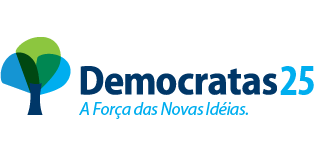 